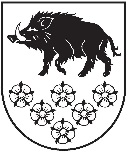 KANDAVAS NOVADA DOMESIA „ KANDAVAS KOMUNĀLIE PAKALPOJUMI”„ Robežkalni”, Kandavas pagasts, Kandavas novads, LV - 3120 Reģ.Nr.41203006844, tālrunis 631 26072, 631 26188, fakss 631 260712016.gada 17.jūnijā Nr.4 – 57/ 211Par iepirkuma procedūru „Kandavas pilsētas siltumtrašu pārbūve un izbūve” 	SIA „Kandavas komunālie pakalpojumi” Iepirkumu komisija 2016.gada 17.jūnijā ir saņēmusi jautājumus par iepirkuma procedūras dokumentāciju:Lūdzams norādīt kad konkrēti nepieciešams izbūvēt ISM (kurās kārtās).
Atbilde: ISM izbūve ir iekļauta katrā būvprojekta kārtā. Kad konkrēti nepieciešams izbūvēt ISM ir norādīts Būvprojekta IS SM - "Iekārtu un materiālu specifikācija", kur arī ir norādīta kārta. Kādiem jābūt ISM modulēti vai izjaucami. Modulēti tas ir jau samontēti uz karkasa.Atbilde: ISM var būt modulēti vai izjaucami. Tiem jābūt ar ērtu pieeju un nomaiņas iespējām visām ekspluatējošām iekārtām.SIA „Kandavas komunālie pakalpojumi” Iepirkumu komisijas priekšsēdētājs																			E.Bariss